TC.Kahta KaymakamlığıKahta Milli Eğitim MüdürlüğüKUBİLAY İLKOKULUBİREYSELLEŞTİRİLMİŞ EĞİTİM PROGRAMI DOSYASI*       Öğrenci anne-baba dışında biriyle kalıyorsa. **     Eğitsel Değerlendirme İsteği Formu: Rehberlik Araştırma Merkezi'ne incelenmek üzere gönderilecek öğrenci ile ilgili          okul tarafından düzenlenen rapordur. ***  Yerleştirme Raporu: İl/İlçe Özel Eğitim Hizmetleri Kurulunca alınan yerleştirme raporudur. AÇIKLAMALAR * Öğrencinin dersine giren tüm öğretmenler BEP Biriminin üyesidir. Öğrencinin performansı belirlendikten sonra hangi derslerden Bireyselleştirilmiş Eğitim Planı yapılması gerektiği BEP toplantısında BEP Birimince karara bağlanmalıdır. *Öğrencinin ihtiyaç duyduğu derslerden BEP Planı hazırlanır. *BEP Dosyasının saklanmasından BEP Ekibi Başkanı ve Sınıf/Sınıf Rehber Öğretmeninin sorumludur. *Öğrencinin dersine giren tüm öğretmenler, alanı (dersi) ile ilgili performans almalıdır. Bu dosyadaki "Eğitsel Performans Formu" fotokopi ile çoğaltılarak öğrencinin dersine giren öğretmenlere verilmeli, form doldurulduktan sonra bir nüshası bu dosyada saklanmak üzere dosyada sorumlu kişiye teslim edilmelidir. *Bireyselleştirilmiş Eğitim Planı düzenlenmesine karar verilen derslerle ilgili düzenlenen "Bireyselleştirilmiş Eğitim Programı Formu" fotokopi ile çoğaltılarak ilgili ders öğretmenlerine verilmeli, form doldurulduktan sonra bir nüshası bu dosyada saklanmak üzere dosyada sorumlu kişiye teslim edilmelidir. Öğrencinin yer değiştirmelerinde BEP dosyasını öğrencinin nakil gittiği okul/kuruma gönderin. Kurumda dosyanın bir özetini bulundurun. * Öğrenci ile ilgili hazırlanacak BEP'in dönemlik ya da yıllık düzenlenmesine bağlı olarak BEP tamamlanma tarihi belirlenmelidir. ** İlk BEP toplantısında BEP toplantılarının hangi sıklıkla yapılacağı karara bağlanmalıdır. Bir sonraki BEP gündemi karar olarak alınabilir. *** Toplantıya (varsa) öğrencinin dersine daha önce girmiş olan öğretmenler çağrılabilir. Öğrencinin gelişimi ile ilgili diğer kurum ve kuruluşlardan bilgisine başvurmak amacıyla uzman kişiler kurula davet edilebilir. * Toplantıya (varsa) öğrencinin daha önceki yıllar dersine giren diğer öğretmenler çağrılabilir. Öğrencinin gelişimi ile ilgili diğer kurum ve kuruluşlardan bilgisine başvurmak amacıyla uzman kişiler kurula davet edilebilir. ÖĞRENCİNİN  ADI  SOYADI:												TARİH:Düzenleyen:						İmza:…………………………		    …………………………		…………………………		…………………………		…………………………	Öğrenci 	Velisi			Sınıf Rehber Öğretmeni		Branş Öğretmeni		Rehber Öğretmen		BEP Birim BaşkanıBEP EKİBİ ÇALIŞMA SÜRECİ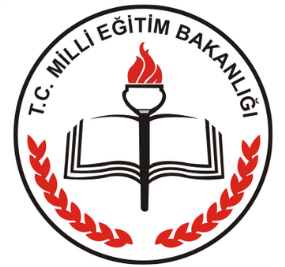 MEBÖZEL EĞİTİM REHBERLİK VE DANIŞMA HİZMETLERİ GENEL MÜDÜRLÜĞÜÖĞRENCİNİNÖĞRENCİNİNÖĞRENCİNİNÖĞRENCİNİNÖĞRENCİNİNÖĞRENCİNİNÖĞRENCİNİNÖĞRENCİNİNÖĞRENCİNİNÖĞRENCİNİNAdı SoyadıAdı SoyadıDoğum TarihiDoğum TarihiTC Kimlik NoTC Kimlik NoSınıf/NoSınıf/NoEv adresiEv adresiEv adresiEv adresiEv TelefonuEv TelefonuKaynaştırma Kararına Esas Olan Yetersizlik Türü Kaynaştırma Kararına Esas Olan Yetersizlik Türü Kaynaştırma Kararına Esas Olan Yetersizlik Türü Kaynaştırma Kararına Esas Olan Yetersizlik Türü Kaynaştırma Kararına Esas Olan Yetersizlik Türü Adı/SoyadıAdı/SoyadıAdresiAdresiAdresiAdresiİş Tel.İş Tel.Cep Tel.AnneBabaDiğer  Kişi*------------------------------------------------------------------------------------------Birim BaşkanıBEP GELİŞTİRME BİRİMİNE ULAŞAN BELGELERBEP GELİŞTİRME BİRİMİNE ULAŞAN BELGELERBEP GELİŞTİRME BİRİMİNE ULAŞAN BELGELERTARİH/SAYIAÇIKLAMAEğitsel Değerlendirme İsteği Formu** Yerleştirme Raporu*** Daha Önceden Alınmış Kaynaştırma Kararı (Varsa) BEP GELİŞTİRME BİRİMİ ÜYELERİBEP GELİŞTİRME BİRİMİ ÜYELERİGÖREVİ/KONUMUADI SOYADIBirim Başkanı (Birim başkanı Okul Müdürü ya da görevlendireceği Müdür Yardımcısıdır) Özel Eğitim Gerektiren BireyAileÖğretmenler*Rehber Öğretmen- Psikolojik DanışmanRAM Temsilcisi (Varsa)-------------------Gezerek Özel Eğitim Görevi Verilen Öğretmen (Varsa)-------------------ÖĞRENCİ TANIMA KARTIÖĞRENCİ TANIMA KARTIÖĞRENCİ TANIMA KARTIÖĞRENCİ TANIMA KARTIADI SOYADISINIF/NOTC KİMLİK NOANNESİNİNBABASININADI SOYADIADI SOYADIÖĞRENİM DÜZEYİÖĞRENİM DÜZEYİÖZ MÜ – ÜVEY Mİ?ÖZ MÜ – ÜVEY Mİ?MESLEĞİ – AYLIK GELİRİMESLEĞİ – AYLIK GELİRİSAĞ MI?SAĞ MI?EV TELEFONUEV TELEFONUİŞ TELEFONUİŞ TELEFONUCEP TELEFONUCEP TELEFONUKARDEŞ SAYISIKARDEŞ SAYISIEVDE KENDİ ODASI VAR MI?EVDE KENDİ ODASI VAR MI?YETERSİZLİĞİNE YÖNELİK DESTEK EĞİTİMİ ALIYOR MU?YETERSİZLİĞİNE YÖNELİK DESTEK EĞİTİMİ ALIYOR MU?SINIF TEKRARI VAR MI?HANGİ SINIFTA?SINIF TEKRARI VAR MI?HANGİ SINIFTA?OKUL DEĞİŞİKLİĞİ VARSA SEBEBİ NEDİR ?OKUL DEĞİŞİKLİĞİ VARSA SEBEBİ NEDİR ?GEÇİRDİĞİ HASTALIKLARGEÇİRDİĞİ HASTALIKLARYETERSİZLİĞİNE YÖNELİK KULLANDIĞI CİHAZ,PROTEZ, ORTEZYETERSİZLİĞİNE YÖNELİK KULLANDIĞI CİHAZ,PROTEZ, ORTEZÖĞRETMENİN BİLMESİ GEREKLİ ÖZEL BİLGİLER (Alerji, sürekli kullandığı ilaç, terleme, epilepsi, korku, altını ıslatma v.b)ÖĞRETMENİN BİLMESİ GEREKLİ ÖZEL BİLGİLER (Alerji, sürekli kullandığı ilaç, terleme, epilepsi, korku, altını ıslatma v.b)İLK BEP TOPLANTISIİLK BEP TOPLANTISIİLK BEP TOPLANTISIİLK BEP TOPLANTISIİLK BEP TOPLANTISIİLK BEP TOPLANTISIİLK BEP TOPLANTISIİLK BEP TOPLANTISIİLK BEP TOPLANTISIİLK BEP TOPLANTISIİLK BEP TOPLANTISIİLK BEP TOPLANTISIÖĞRENCİNİNÖĞRENCİNİNÖĞRENCİNİNÖĞRENCİNİNÖĞRENCİNİNÖĞRENCİNİNÖĞRENCİNİNÖĞRENCİNİNÖĞRENCİNİNÖĞRENCİNİNÖĞRENCİNİNÖĞRENCİNİNAdı SoyadıToplantı TarihiToplantı TarihiToplantı TarihiToplantı TarihiDoğum TarihiCinsiyetiBEP’in tamamlanacağı tarih*BEP’in tamamlanacağı tarih*BEP’in tamamlanacağı tarih*BEP’in tamamlanacağı tarih*SınıfıNumarasıALINAN KARARLAR**ALINAN KARARLAR**ALINAN KARARLAR**ALINAN KARARLAR**ALINAN KARARLAR**BEP TOPLANTISINA KATILANLARBEP TOPLANTISINA KATILANLARBEP TOPLANTISINA KATILANLARBEP TOPLANTISINA KATILANLARBEP TOPLANTISINA KATILANLARBEP TOPLANTISINA KATILANLARBEP TOPLANTISINA KATILANLARAdı SoyadıAdı SoyadıAdı SoyadıAdı SoyadıİmzaÖğrenciÖğrenciAnne/BabaAnne/BabaSınıf Rehber ÖğretmeniSınıf Rehber ÖğretmeniÖzel Eğitim Öğrt. (Varsa)Özel Eğitim Öğrt. (Varsa)Rehber ÖğretmenRehber ÖğretmenBEP Geliştirme Birim Bşk.BEP Geliştirme Birim Bşk.Öğretmen/BranşıÖğretmen/BranşıDiğer Katılımcılar***Diğer Katılımcılar***               Öğrencinin gelişimi ile ilgili aile hangi sıklıkla bilgilendirilecek?               Öğrencinin gelişimi ile ilgili aile hangi sıklıkla bilgilendirilecek?               Öğrencinin gelişimi ile ilgili aile hangi sıklıkla bilgilendirilecek?               Öğrencinin gelişimi ile ilgili aile hangi sıklıkla bilgilendirilecek?               Öğrencinin gelişimi ile ilgili aile hangi sıklıkla bilgilendirilecek?               Öğrencinin gelişimi ile ilgili aile hangi sıklıkla bilgilendirilecek?               Öğrencinin gelişimi ile ilgili aile hangi sıklıkla bilgilendirilecek?4 Haftada Bir (    )4 Haftada Bir (    )4 Haftada Bir (    )6 Haftada Bir   (    )6 Haftada Bir   (    )6 Haftada Bir   (    )6 Haftada Bir   (    )8 Haftada Bir (    )8 Haftada Bir (    )8 Haftada Bir (    )12 Haftada Bir (    )12 Haftada Bir (    )12 Haftada Bir (    )12 Haftada Bir (    )(AİLE ÇOCUĞUN GELİŞİMİ İLE İLGİLİBEKLENMEDİK DURUMLARDA DA BİLGİLENDİRİLİR)(AİLE ÇOCUĞUN GELİŞİMİ İLE İLGİLİBEKLENMEDİK DURUMLARDA DA BİLGİLENDİRİLİR)(AİLE ÇOCUĞUN GELİŞİMİ İLE İLGİLİBEKLENMEDİK DURUMLARDA DA BİLGİLENDİRİLİR)(AİLE ÇOCUĞUN GELİŞİMİ İLE İLGİLİBEKLENMEDİK DURUMLARDA DA BİLGİLENDİRİLİR)(AİLE ÇOCUĞUN GELİŞİMİ İLE İLGİLİBEKLENMEDİK DURUMLARDA DA BİLGİLENDİRİLİR)(AİLE ÇOCUĞUN GELİŞİMİ İLE İLGİLİBEKLENMEDİK DURUMLARDA DA BİLGİLENDİRİLİR)(AİLE ÇOCUĞUN GELİŞİMİ İLE İLGİLİBEKLENMEDİK DURUMLARDA DA BİLGİLENDİRİLİR)(AİLE ÇOCUĞUN GELİŞİMİ İLE İLGİLİBEKLENMEDİK DURUMLARDA DA BİLGİLENDİRİLİR)(AİLE ÇOCUĞUN GELİŞİMİ İLE İLGİLİBEKLENMEDİK DURUMLARDA DA BİLGİLENDİRİLİR)(AİLE ÇOCUĞUN GELİŞİMİ İLE İLGİLİBEKLENMEDİK DURUMLARDA DA BİLGİLENDİRİLİR)(AİLE ÇOCUĞUN GELİŞİMİ İLE İLGİLİBEKLENMEDİK DURUMLARDA DA BİLGİLENDİRİLİR)(AİLE ÇOCUĞUN GELİŞİMİ İLE İLGİLİBEKLENMEDİK DURUMLARDA DA BİLGİLENDİRİLİR)(AİLE ÇOCUĞUN GELİŞİMİ İLE İLGİLİBEKLENMEDİK DURUMLARDA DA BİLGİLENDİRİLİR)(AİLE ÇOCUĞUN GELİŞİMİ İLE İLGİLİBEKLENMEDİK DURUMLARDA DA BİLGİLENDİRİLİR)*  Aile çocuğun gelişimi ile ilgili ne şekilde bilgilendirilecek?*  Aile çocuğun gelişimi ile ilgili ne şekilde bilgilendirilecek?*  Aile çocuğun gelişimi ile ilgili ne şekilde bilgilendirilecek?*  Aile çocuğun gelişimi ile ilgili ne şekilde bilgilendirilecek?*  Aile çocuğun gelişimi ile ilgili ne şekilde bilgilendirilecek?*  Aile çocuğun gelişimi ile ilgili ne şekilde bilgilendirilecek?*  Aile çocuğun gelişimi ile ilgili ne şekilde bilgilendirilecek?Bir Sonraki BEP Toplantı Tarihi:Bir Sonraki BEP Toplantı Tarihi:                                                                                         …../……/201….                                                                                         …../……/201….                                                                                         …../……/201….Yazılı     (    )Öğretmen/Veli Top.(    )Öğretmen/Veli Top.(    )Öğretmen/Veli Top.(    )Öğretmen/Veli Top.(    ) Telefon  (    ) Telefon  (    )Bir Sonraki BEP Toplantı Tarihi:Bir Sonraki BEP Toplantı Tarihi:                                                                                         …../……/201….                                                                                         …../……/201….                                                                                         …../……/201….Diğer:BEP TOPLANTISIBEP TOPLANTISIBEP TOPLANTISIBEP TOPLANTISIBEP TOPLANTISIBEP TOPLANTISIBEP TOPLANTISIBEP TOPLANTISIBEP TOPLANTISIÖĞRENCİNİNÖĞRENCİNİNÖĞRENCİNİNÖĞRENCİNİNÖĞRENCİNİNÖĞRENCİNİNÖĞRENCİNİNÖĞRENCİNİNÖĞRENCİNİNAdı SoyadıToplantı TarihiToplantı TarihiDoğum TarihiCinsiyetiToplantı NoToplantı NoSınıfıNumarası                                                                 GÜNDEM                                                                 GÜNDEM                                                                 GÜNDEM                                                                 GÜNDEM                                                                 GÜNDEMBEP TOPLANTISINA KATILANLARBEP TOPLANTISINA KATILANLARBEP TOPLANTISINA KATILANLARBEP TOPLANTISINA KATILANLAR1. 1. 1. 1. 1. Adı SoyadıAdı SoyadıİmzaÖğrenciAnne/BabaSınıf Rehber ÖğretmeniÖzel Eğitim Öğrt. (Varsa)Rehber ÖğretmenBEP Geliştirme Birim Bşk.ALINAN KARARLARALINAN KARARLARALINAN KARARLARALINAN KARARLARALINAN KARARLAR1.1.1.1.1.Diğer Katılımcılar*Görevi/BranşıBir Sonraki BEP Toplantı Tarihi:Bir Sonraki BEP Toplantı Tarihi:                                                                                         …../……/201….                                                                                         …../……/201….                                                                                         …../……/201….Bir Sonraki BEP Toplantı Tarihi:Bir Sonraki BEP Toplantı Tarihi:                                                                                         …../……/201….                                                                                         …../……/201….                                                                                         …../……/201….EĞİTSEL PERFORMANS*YAPABİLDİĞİ KAZANIMLAR:  YIL İÇERİSİNDE KAZANDIRILMASI GEREKEN KAZANIMLAR: Öğretmen alanı (dersi) ile ilgili yıllık ders programını dikkate alarak, öğrencinin yapabildiği kazanımları tespit etmek, yıl içerisinde kazandırılması gereken kazanımları belirlemek amacıyla bu formu doldurmalıdır. Öğrencinin yeterlilikleri, gelişim özellikleri, öncelikli ihtiyaçları, engeli, sınıfı v.b etmenler dikkate alınarak, hangi alanlarda ( derslerde) BEP Planı hazırlanacağına BEP Birimi karar vermelidir. Ancak BEP Planları hazırlanmasına ihtiyaç duyulmayan alanlarda (derslerde) görev alan öğretmenler BEP Toplantılarına katılarak öğrencinin güçlü yanları ve yapılabilecekler konusunda BEP Geliştirme Birimini bilgilendirmelidir.*Öğrencinin performansını belirlemeye yönelik yapılacak çalışmalar ve izlenecek yollar Kaynaştırma Yönetici-Öğretmen-Aile Kılavuz Kitabında örnekleri ile anlatılmıştır. BİREYSELLEŞTİRİLMİŞ EĞİTİM PROGRAMI FORMUBİREYSELLEŞTİRİLMİŞ EĞİTİM PROGRAMI FORMUBİREYSELLEŞTİRİLMİŞ EĞİTİM PROGRAMI FORMUBİREYSELLEŞTİRİLMİŞ EĞİTİM PROGRAMI FORMUBİREYSELLEŞTİRİLMİŞ EĞİTİM PROGRAMI FORMUBİREYSELLEŞTİRİLMİŞ EĞİTİM PROGRAMI FORMUBİREYSELLEŞTİRİLMİŞ EĞİTİM PROGRAMI FORMUÖğrencinin   Adı SoyadıSınıf / NoSınıf / NoBEP’i  HazırlayanlarBEP Hazırlama TarihiBEP Hazırlama TarihiUZUN DÖNEMLİ AMAÇLARUZUN DÖNEMLİ AMAÇLARKISA DÖNEMLİ AMAÇLARKISA DÖNEMLİ AMAÇLARBaşlangıç-Bitiş TarihiBaşlangıç-Bitiş TarihiSorumlu KişilerÖğrenci ile ilgili İl/İlçe Özel Eğitim Hizmetleri Kurulunca alınmış Kaynaştırma Kararı Okul ulaştığında okul idaresi öğrencinin dersine giren öğretmenleri, öğrenci ve öğrenci velisi, rehber öğretmeni (Okulda birden fazla rehber öğretmen varsa öğrencinin sınıfından sorumlu rehber öğretmen) BEP ilk toplantısını yapmak üzere en kısa sürede toplantıya çağırır. BEP ilk toplantısında öğrencinin hangi yetersizlik türüne bağlı olarak kaynaştırma kararı alındığı, yetersizliği ile ilgili yapılacak çalışmaların okul/sınıf içerisinde yapılacak fiziksel düzenleme ile giderilip giderilemeyeceği, derslerle ilgili Bireyselleştirilmiş Eğitim Planlarına ihtiyaç olup olmayacağı, BEP toplantılarının hangi sıklıkla yapılacağı, BEP Dosyasının doldurulması, Ailenin bilgilendirilmesi ve aileden bilgi alınması, öğrencinin eğitsel performansının alınmasının ne kadar süre içerisinde tamamlanması gerektiği, bir sonraki BEP Toplantısının tarihi v.b konular görüşülerek karara bağlanır. Öğrencinin dersine giren tüm öğretmenler, dersleri ile ilgili öğrencinin yapabildiklerini belirlemek, bir yıl, içerisinde kazandırmayı düşündüğü kazanımları tespit etmek amacıyla "Eğitsel Performans" formunu doldururlar. Formun bir nüshası BEP dosyasında saklanır. İlk BEP Toplantısında alınan karar doğrultusunda 2. BEP toplantısı düzenlenir. *Toplantıda öğretmenlerin kendi dersleri ile ilgili almış oldukları öğrenci performansı konusunda BEP Birimine bilgi sunarlar. Bu bilgiler sonucu hangi derslerden BEP Planı düzenlenmesine ihtiyaç olduğu, diğer derslerde (BEP Planı düzenlenmeyecek) öğretmenlerin ne gibi çalışmalar, işbirliği ve destek sağlayacağı karara bağlanır. (Alınan bu kararlar sonraki toplantıda gündem olarak görüşülerek yeni düzenlemelere gidilebilir) *Bu toplantıda sonraki BEP toplantılarının hangi sıklıkla yapılacağı, sonraki toplantının zamanı belirlenir. (İhtiyaç duyulması halinde BEP Birimi belirlenen süre dışında da toplantı düzenleyebilir.) Bireyselleştirilmiş Eğitim Planı hazırlanması kararı alınan derslerle ilgili olarak ders öğretmenleri Kılavuz Kitaptaki açıklamalardan, RAM'da bulunan özel eğitim öğretmenlerinden, özel eğitim okul ve kurumlarındaki özel eğitim öğretmenlerinden, (varsa) gezerek özel eğitim görevi verilen öğretmenlerden yararlanarak "Bireyselleştirilmiş Eğitim Programı" Formunu düzenlerler. (Öğrencinin gelişi de dikkate alınarak bu formdaki "Başlangıç-Bitiş Tarihleri" değiştirilebilir.) Kaynaştırma öğrencisinin başarısı, uyumu ve toplumsal kabulü açısından, BEP çalışmalarında okul idaresinin, okuldaki personelin, diğer öğretmenlerin, öğrencinin sınıf arkadaşlarının, ailenin bilgilendirilmesi gereklidir. BEP dosyasının düzenlenmesi, saklanması, öğrenci nakil gittiğinde yeni kuruma gönderilmesi, doldurulan formların bir nüshasının dosyada saklanması, toplantı tutanaklarının imzalanması, toplantı yerinin belirlenmesi, toplantıya katılacakların davet edilmesi konusunda BEP Birim Başkanı ve Sınıf/ Sınıf Rehber Öğretmeni gerekli tedbirleri almalıdır. v.b)